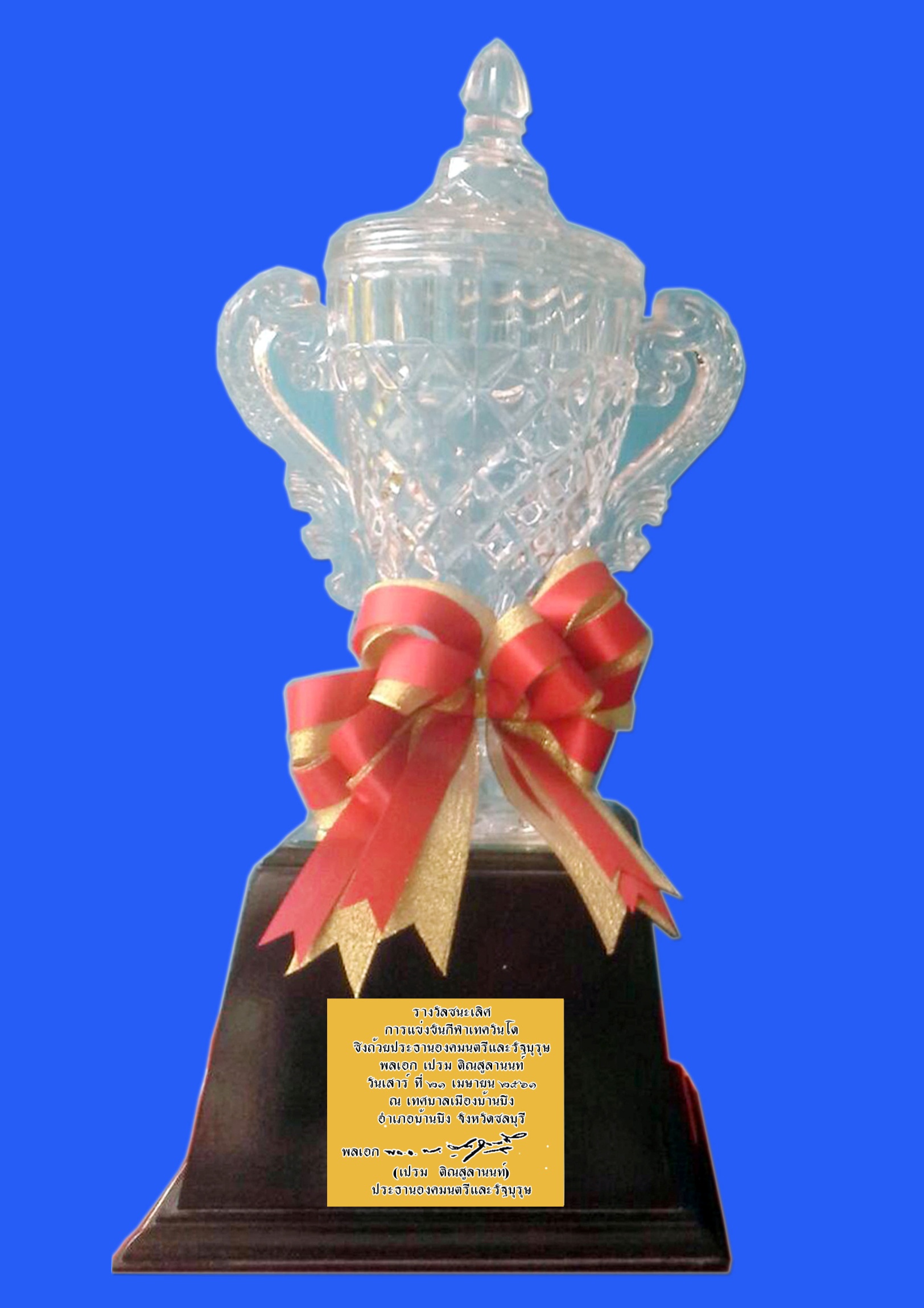 ระเบียบและข้อบังคับการแข่งขันการแข่งขันกีฬาเทควันโดต้านภัยยาเสพติด ชิงถ้วยรางวัลเกียรติยศ พลเอก เปรม  ติณสูลานนท์ ประธานองคมนตรีและรัฐบุรุษ(บ้านบึงแชมเปี้ยนชิพครั้งที่ 9/2561)วันเสาร์ ที่ 21 เมษายน 2561ณ เทศบาลเมืองบ้านบึง อำเภอบ้านบึง จังหวัดชลบุรี เพื่อให้การดำเนินงานการจัดการแข่งขันกีฬาเทควันโดต้านภัยยาเสพติด ชิงถ้วยรางวัลเกียรติยศ พลเอก เปรม  ติณสูลานนท์ประธานองคมนตรีและรัฐบุรุษบ้านบึงแชมเปี้ยนชิพครั้งที่ 9/2561เป็นไปด้วยความเรียบร้อย จึงเห็นควรกำหนดระเบียบและข้อบังคับการแข่งขันขึ้นดังนี้ข้อที่1 ประเภทการแข่งขัน	การแข่งขันนี้เรียกว่า การแข่งขันกีฬาเทควันโดต้านภัยยาเสพติด ชิงถ้วยรางวัลเกียรติยศ พลเอก เปรม  ติณสูลานนท์ประธานองคมนตรีและรัฐบุรุษบ้านบึงแชมเปี้ยนชิพครั้งที่ 9/2561โดยมีกำหนดการแข่งขัน วันเสาร์ ที่ 21 เมษายน 2561ณ เทศบาลเมืองบ้านบึง อำเภอบ้านบึง จังหวัดชลบุรี ข้อที่2 คณะกรรมการอำนวยการจัดการแข่งขัน	เทศบาลเมืองบ้านบึงร่วมกับ โรงเรียนบ้านบึงอุตสาหกรรมนุเคราะห์ โดย จ.ส.อ. จักรกฤษณ์  ณ มหาไชยข้อที่3 คณะกรรมการจัดการแข่งขัน	ได้ตั้งคณะกรรมการจัดการแข่งขันคณะหนึ่ง ประกอบด้วยประธาน รองประธาน เลขานุการ และคณะกรรมการอื่นๆตามความเหมาะสม และให้ใช้กติกาการแข่งขันซึ่งกำหนดโดยสมาพันธ์เทควันโดโลกข้อที่4 ประเภทรุ่นที่จัดให้มีการแข่งขัน4.1 ประเภทยุวชน	ชาย,หญิง	อายุไม่เกิน 6 ปี	(เกิด พ.ศ. 2555 เป็นต้นไป) OPEN, มือใหม่, มือพิเศษ4.2 ประเภทยุวชน	ชาย,หญิง	อายุ 7-8 ปี	(เกิด พ.ศ. 2553-2554)	OPEN, มือใหม่, มือพิเศษ4.3 ประเภทยุวชน	ชาย,หญิง	อายุ 9-10 ปี	(เกิด พ.ศ. 2551-2552)	OPEN, มือใหม่, มือพิเศษ4.4 ประเภทยุวชน	ชาย,หญิง	อายุ 11-12 ปี	(เกิด พ.ศ. 2549-2550)	OPEN, มือใหม่, มือพิเศษ4.5 ประเภทยุวชน	ชาย,หญิง	อายุ 13-14 ปี	(เกิด พ.ศ. 2547-2548)	OPEN, มือใหม่, มือพิเศษ4.6 ประเภทเยาวชน	ชาย,หญิง	อายุ 15-17 ปี	(เกิด พ.ศ. 2544-2546)	OPEN, มือใหม่, มือพิเศษ4.7 ประเภทประชาชน	ชาย,หญิง	อายุ 18-23ปี	(เกิด พ.ศ. 2543-2538)	OPEN**หมายเหตุ**	OPEN		- ตั้งแต่สายเหลืองขึ้นไปไม่จำกัดฝีมือ	มือใหม่		- สายเหลืองไม่เกินสายเขียว และผ่านการแข่งขันไม่เกิน 2 ครั้งมือพิเศษ	- สายเหลือง และไม่เคยแข่งขันแม้แต่ครั้งเดียว4.1 ประเภทยุวชน  ชาย,หญิง  อายุไม่เกิน 6 ปี	(เกิด พ.ศ. 2554 เป็นต้นไป)    OPEN, มือใหม่, มือพิเศษ4.2 ประเภทยุวชน  ชาย,หญิง  อายุ 7-8 ปี (เกิด พ.ศ. 2552-2553)                   OPEN, มือใหม่, มือพิเศษ4.3 ประเภทยุวชน  ชาย,หญิง  อายุ 9-10 ปี (เกิด พ.ศ. 2550-2551)                 OPEN, มือใหม่, มือพิเศษ4.4 ประเภทยุวชน  ชาย,หญิง  อายุ 11-12 ปี (เกิด พ.ศ. 2549-2550)               OPEN, มือใหม่, มือพิเศษ4.5 ประเภทยุวชน  ชาย,หญิง  อายุ 13-14 ปี (เกิด พ.ศ. 2547-2548)               OPEN, มือใหม่, มือพิเศษ4.6 ประเภทเยาวชน  ชาย,หญิง  อายุ 15-17 ปี (เกิด พ.ศ. 2543-2545)     OPEN, มือใหม่, มือพิเศษ4.7 ประเภทประชาชน  ชาย,หญิง  อายุ 18-23 ปี (เกิด พ.ศ. 2540-2542)              OPEN (ไม่จำกัดฝีมือ)ข้อที่5 วิธีการแข่งขัน	5.1 แข่งขันแบบแพ้แล้วคัดออก	5.2 ไม่มีการแข่งขันชิงที่ 3 โดยให้ตำแหน่งที่ 3 ร่วมกัน 2 คน	5.3 ประเภทมือพิเศษจัดเป็นคู่แข่งรอบเดียว เว้นจะเหลือเศษจะแข่งสองรอบข้อที่6 คุณสมบัติของผู้เข้าแข่งขัน	6.1 มีคุณวุฒิตั้งแต่สายเหลืองขึ้นไป	6.2 นักกีฬา 1 คน มีสิทธิ์เข้าแข่งขันได้เพียง 1 รุ่นเท่านั้น	6.3 เป็นผู้ยอมรับและปฏิบัติตามกติกาการแข่งขันสากลและระเบียบข้องบังคับของกรรมการด้วยความมีน้ำใจเป็นนักกีฬาข้อที่7 หลักฐานการรับสมัครประกอบด้วย	7.1 รูปถ่ายหน้าตรง ไม่สวมหมวกและแว่นตา ขนาด 2 รูป (ติดใบสมัครและไอดีการ์ด)	7.2 สำเนาสูติบัตร สำเนาบัตรประชน สำเนาทะเบียนบ้าน หรือเอกสารทางราชการที่ระบุชื่อและวันเดือนปีเกิดของผู้สมัครอย่างชัดเจน อย่างใดอย่างหนึ่ง	7.3 นักกีฬาประเภทยุวชนและเยาวชน ต้องมีคำรับรองจากผู้ปกครอง 	7.4 ลายเซ็นการรับรองของผู้จัดการทีมหรือผู้ฝึกสอนข้อที่8 การยื่นใบสมัคร	8.1 เอกสารหมายเลข1 ใบสมัครทีม	8.2 เอกสารหมายเลข2 ใบสมัครนักกีฬา	8.3 เอกสารหมายเลข3 บัญชีรายชื่อนักกีฬา	8.4 หลังจากปิดรับสมัครแล้ว ไม่อนุญาตให้มีการเปลี่ยนแปลงใดๆในเอกสาร	8.5 เอกสารและหลักฐานจะต้องครบถ้วนถูกต้องในวันสมัคร ถ้าไม่สมบูรณ์ คณะกรรมการฯสามารถปฏิเสธใบสมัครบางคนหรือทั้งทีมได้	8.6 กรณีส่งใบสมัครทางโทรสาร ท่านจะต้องส่งเอกสารใบสมัครพร้อมหลักฐานต่างๆทางไปรษณีย์หรือยื่นเอกสารด้วยตนเอง ก่อนปิดตราชั่ง มิฉะนั้นจะถือว่าท่านส่งเอกสารไม่ครบและไม่มีสิทธิ์เข้าร่วมแข่งขัน	8.9 ค่าสมัคร คนละ 400 บาท ไม่คิดค่าสมัครทีมข้อที่9 กติกาการแข่งขัน9.1 ใช้กติกาการแข่งขันสากลของสหพันธ์เทควันโดโลก WTF9.2 ชุดการแข่งขันให้ใช้ตามกติกาการแข่งขันเทควันโดสากล9.3 ใช้วิธีแข่งขันแพ้แล้วคัดออก9.4 กำหนดเวลาในการแข่งขัน รอบแรกถึงคู่ชิงชนะเลิศ คู่ละ 3 ยก ยกละ 2 นาที พัก 1 นาที (เวลาอาจมีการเปลี่ยนแปลงตามความเหมาะสม)9.5 ไม่มีการชิงตำแหน่งที่ 3 โดยให้มีตำแหน่งที่ 3 ร่วมกัน 2 คน9.6 ฝ่ายจัดการแข่งขันจะทำการขานชื่อนักกีฬา ผู้ที่เข้าแช่งขัน 3 ครั้ง ในช่วงเวลา 3 นาทีก่อนถึงกำหนดการแข่งขันในคู่นั้นๆหากผู้เข้าแข่งขันไม่ปรากฏตัวในบริเวณสนามแข่งขัน หลังจากเลยกำหนดการแข่งขันไปแล้ว 1 นาที จะถือว่าผู้นั้นถูกตัดสิทธิ์ออกจากการแข่งขัน9.7 ให้นักกีฬารายงานตัวก่อนลงทำการแข่งขัน 15 นาที9.8 การชั่งน้ำหนัก ได้ วันเสาร์ ที่ 21 เมษายน 2561 เวลา 06.00น. – 08.00น.ณ สนามการแข่งขันโรงเรียนบ้านบึงอุตสาหกรรมนุเคราะห์ข้อที่ 10 อุปกรณ์การแข่งขัน	ให้ใช้ชุดการแข่งขันตามกติกาการแข่งขันเทควันโด โดยนักกีฬาต้องเตรียมมาเอง แต่ต้องผ่านการตรวจสอบจากคณะกรรมการจัดการแข่งขันฯอนุญาตให้ใช้หมวกวีขาวได้ข้อที่11 การนับคะแนน	11.1 รางวัลถ้วยคะแนนรวม(มือใหม่,มือเก่า) เหรียญทองเท่ากับ 5 คะแนน เหรียญเงินเท่ากับ 3 คะแนน และเหรียญทองแดงเท่ากับ 1 คะแนน	11.2 รางวัลถ้วยคะแนนรวม(มือพิเศษ) เหรียญทองเท่ากับ 5 คะแนน เหรียญเงินเท่ากับ 3 คะแนน และเหรียญทองแดงเท่ากับ 1 คะแนนข้อที่ 12 รางวัลการแข่งขัน	12.1 อันดับที่1	เหรียญชุบทอง		พร้อมเกียรติบัตร	12.2 อันดับที่2		เหรียญชุบเงิน		พร้อมเกียรติบัตร	12.3 อันดับที่3		เหรียญชุบทองแดง	พร้อมเกียรติบัตร	12.4 ถ้วยรางวัลชนะเลิศคะแนนรวมอันดันที่1ถ้วยรางวัลเกียรติยศ พลเอก เปรม  ติณสูลานนท์  ประธานองคมนตรีและรัฐบุรุษ	12.5 ถ้วยรางวัลรองชนะเลิศคะแนนรวมอันดันที่2ถ้วยรางวัลเกียรติยศ พลเอก เปรม  ติณสูลานนท์  ประธานองคมนตรีและรัฐบุรุษ	12.6 ถ้วยรางวัลคะแนนรวมอันดันที่3	12.7 ถ้วยรางวัลคะแนนรวมอันดันที่4	12.8 ถ้วยรางวัลคะแนนรวมอันดันที่5	12.9 ถ้วยรางวัลคะแนนรวมอันดันที่6	12.10 ถ้วยรางวัลคะแนนรวมอันดันที่7	12.11ถ้วยรางวัลคะแนนรวมอันดันที่8	12.12 ถ้วยรางวัลคะแนนรวมอันดันที่9	12.13ถ้วยรางวัลคะแนนรวมอันดันที่10	12.14 ถ้วยรางวัลคะแนนรวมอันดับที่ 1 (มือพิเศษ)	12.15 ถ้วยรางวัลคะแนนรวมอันดับที่ 2 (มือพิเศษ)	12.16ถ้วยรางวัลคะแนนรวมอันดับที่ 3 (มือพิเศษ)	12.17 ถ้วยรางวัลคะแนนรวมอันดับที่ 4 (มือพิเศษ)              12.18 ถ้วยรางวัลคะแนนรวมประชาชนชาย              12.19 ถ้วยรางวัลคะแนนรวมประชาชนหญิง              12.20ถ้วยรางวัลนักกีฬายอดเยี่ยมประเภทยุวชนชายมือเก่า	12.21ถ้วยรางวัลนักกีฬายอดเยี่ยมประเภทยุวชนหญิงมือเก่า12.22ถ้วยรางวัลนักกีฬายอดเยี่ยมประเภทยุวชนชายมือใหม่	12.23ถ้วยรางวัลนักกีฬายอดเยี่ยมประเภทยุวชนหญิงมือใหม่	12.24ถ้วยรางวัลนักกีฬายอดเยี่ยมประเภทยุวชนชายมือพิเศษ	12.25ถ้วยรางวัลนักกีฬายอดเยี่ยมประเภทยุวชนหญิงมือพิเศษ	12.26ถ้วยรางวัลนักกีฬายอดเยี่ยมประเภทเยาวชนชายมือพิเศษ	12.27ถ้วยรางวัลนักกีฬายอดเยี่ยมประเภทเยาวชนหญิงมือพิเศษ	12.28ถ้วยรางวัลนักกีฬายอดเยี่ยมประเภทเยาวชนชายมือเก่า	12.29ถ้วยรางวัลนักกีฬายอดเยี่ยมประเภทเยาวชนหญิงมือเก่า	12.30ถ้วยรางวัลนักกีฬายอดเยี่ยมประเภทเยาวชนชายมือใหม่	12.31ถ้วยรางวัลนักกีฬายอดเยี่ยมประเภทเยาวชนหญิงมือใหม่             12.32 ถ้วยรางวัลนักกีฬายอดเยี่ยมประเภทประชาชนชาย             12.33 ถ้วยรางวัลนักกีฬายอดเยี่ยมประเภทประชาชนหญิง             12.34 ถ้วยรางวัลโค๊ชดีเด่นอันดับที่ 1             12.35 ถ้วยรางวัลโค๊ชดีเด่นอันดับที่ 2ข้อที่13 การประท้วงให้เป็นไปตามเงื่อนไขดังนี้	13.1 การยื่นเรื่องประท้วง ให้ผู้ควบคุมทีมนักกีฬาที่เสียผลประโยชน์ เป็นผู้ยื่นเรื่องประท้วง โดยทำเป็นลายลักษณ์อักษร มีข้อความชัดเจน ประกอบด้วยหลักฐาน โดยใช้แบบฟอร์มของคณะกรรมการจัดการแข่งขันฯพร้อมเงินประกันการประท้วง ตามข้อ13.3	13.2 การประท้วงคุณสมบัติและด้านเทคนิคการแข่งขัน ให้ยื่นต่อประธานคณะกรรมการ รับและพิจารณาการประท้วง ภายใต้เงื่อนไขและเวลาที่กำหนด	13.3 การยื่นเรื่องประท้วงทุกครั้ง ต้องจ่ายเงินประกันการประท้วง 2,000 บาท อย่างช้าไม่เกิน 10 นาที หลังการแข่งขัน คู่ที่การประท้วงสิ้นสุด ผู้ที่ยื่นเรื่องจะได้รับเงินคืน เมื่อการประท้วงมีผล	13.4 คำตัดสินของคณะกรรมการฯดังกล่าวให้ถือเป็นเด็ดขาด หากคู่กรณีฝ่าฝืนไม่ปฏิบัติตามคำตัดสินนั้นปฏิบัติชอบด้วยเจตนารมณ์ของการส่งเสริมกีฬา ให้ประธานคณะกรรมการจัดการแข่งขันพิจารณาลงโทษตามความเหมาะสมข้อที่14 เจ้าหน้าที่ประจำทีม	14.1 กำหนดให้มีเจ้าหน้าที่ประจำทีม		1. ผู้จัดการทีม		2. ผู้ควบคุมทีม		3. ผู้ฝึกสอน		4. ผู้ช่วยผู้ฝึกสอน ไม่เกิน 2 คน	14.2 ขณะทำการแข่งขันจะอนุญาตให้ผู้ฝึกสอนหรือผู้ช่วยผู้ฝึกสอนสามารถตืดตามนักกีฬาลงสนามได้เพียง 1 คนเท่านั้น (แต่งกายสุภาพเรียบร้อย ห้ามสวมรองเท้าแตะ ห้ามแสดงกิริยาที่ไม่สุภาพ)ข้อที่15 การรับสมัคร	15.1 รับสมัครตั้งแต่วันนี้ จนถึง วันศุกร์ที่ 20 เมษายน 2561	15.2 หากต้องการแก้ไขรายชื่อให้แจ้งผู้จัดการแข่งขันฯก่อนวันปิดรับสมัคร	15.3 ส่งใบสมัครที่ธารน้ำ (ระบบออนไลน์)             15.4 โทรศัพท์ 08-7677-2444 (คุณมิ๊ง)15.5Email: mink4leo@hotmail.com15.6โทรศัพท์ 08-1781-5425 (อ.จักรกฤษณ์)	15.7ชำระเงินค่าสมัครแข่งขัน คนละ 400 บาท ในวันทำการแข่งขัน ก่อนทำการชั่งน้ำหนักข้อที่16 กำหนดการ(แก้ไข)วันศุกร์ ที่ 20 เมษายน2561		- ปิดรับสมัครและปิดรับการแก้ไขเอกสารวันเสาร์ ที่ 21 เมษายน 256106.00น. –08.00น.	- ชำระเงินค่าสมัครแข่งขันและรับไอดีการ์ด ก่อนชั่งน้ำหนัก	- นักกีฬาทำการชั่งน้ำหนัก ณ สนามการแข่งขันโรงเรียนบ้านบึงอุตสาหกรรม                                           นุเคราะห์10.00 น.                          - พิธีเปิดการแข่งขัน และเริ่มทำการแข่งขัน จนเสร็จสิ้นโปรดอ่าน	ในกรณีเกิดปัญหาอื่นใดนอกเหนือจากข้อกำหนดของระเบียบและข้อบังคับ กฎกติกา ให้อยู่ภายใต้การพิจารณาของคณะกรรมการทางเทคนิคและคณะกรรมการจัดการแข่งขัน	ปัญหาเรื่องการเริ่มการแข่งขันช้าเกิดจากการที่บางทีมขอทำการแก้ไขรุ่นน้ำหนักของนักกีฬาดังนั้นการแข่งขันในครั้งนี้จะไม่อนุญาตให้นักกีฬาที่ทำการชั่งน้ำหนักไม่ผ่านขอทำการโยกย้ายเด็ดขาด ไม่อนุญาตให้ลงแข่งขัน และไม่มีสิทธิ์ขอรับค่าสมัครคืน ยกเว้นหากตรวจสอบแล้วว่าต้องย้ายไปแข่งขันกับนักกีฬาที่ไม่มีคู่แข่งจะอนุญาตให้เฉพาะกรณีนี้เท่านั้น การควบคุมน้ำหนักกีฬาเป็นวินัยที่นักกีฬาจะต้องให้ความสำคัญกรณีที่ผู้จัดลงข้อมูลนักกีฬาผิดและกรณีนักกีฬาไม่มีคู่ทำการแข่งขัน ให้แจ้งแก้ไขได้ทันทีโดยด่วน!!!ก่อนทำการส่งรายชื่อนักกีฬา กรุณาตรวจสอบความถูกต้องก่อนทำการส่งเอกสาร เอกสารหมายเลข1ใบสมัครทีมการแข่งขันกีฬาเทควันโดต้านภัยยาเสพติด ชิงถ้วยรางวัลเกียรติยศ พลเอก เปรม  ติณสูลานนท์ ประธานองคมนตรีและรัฐบุรุษ(บ้านบึงแชมเปี้ยนชิพครั้งที่ 9/2561)วันเสาร์ ที่ 21 เมษายน 2561ณ เทศบาลเมืองบ้านบึง อำเภอบ้านบึง จังหวัดชลบุรีวันที่...................เดือน..................................พ.ศ. ..................เรียน คณะกรรมการจัดการแข่งขัน	ข้าพเจ้า....................................................................ผู้จัดการทีม.....................................................................บ้านเลขที่...................หมู่...............ถนน...................................................แขวง/ตำบล................................................เขต/อำเภอ...............................................จังหวัด............................................รหัสไปรษณีย์.......................................เบอร์โทรศัพท์............................................................E-mail......................................................................มีความประสงค์ขอส่งนักกีฬาเข้าร่วมการแข่งขันกีฬาเทควันโดต้านภัยยาเสพติด ชิงถ้วยรางวัลเกียรติยศ พลเอก เปรม  ติณสูลานนท์ประธานองคมนตรีและรัฐบุรุษ (บ้านบึงแชมเปี้ยนชิพครั้งที่ 9/2561)โดยมีกำหนดการแข่งขัน วันที่ 21 เมษายน2561 ณ เทศบาลเมืองบ้านบึง อำเภอบ้านบึง จังหวัดชลบุรี และจะดูแลนักกีฬาตลอดจนเจ้าหน้าที่ประจำทีมให้ปฏิบัติตามระเบียบการแข่งขันและประพฤติตนด้วยความมีน้ำใจเป็นนักกีฬาอย่างเคร่งครัด ถ้าหากนักกีฬาได้รับอันตรายหรือบาดเจ็บจากการแข่งขันจะไม่เรียกร้องค่าเสียหายใดๆทั้งสิ้นจากคณะกรรมการจัดการแข่งขันฯ ซึ่งนักกีฬาทั้งหมดรับทราบข้อความดังกล่าวและลงลายมือชื่อในบัญชีรายชื่อเป็นที่เรียบร้อยแล้วขอแสดงความนับถือ.................................     (.............................................)           ผู้จัดการทีม/ผู้ฝึกสอน  เบอร์โทรศัพท์................................**เอกสารสามารถถ่ายสำเนาได้**เอกสารหมายเลข2ใบสมัครนักกีฬาการแข่งขันกีฬาเทควันโดต้านภัยยาเสพติด ชิงถ้วยรางวัลเกียรติยศ พลเอก เปรม  ติณสูลานนท์ ประธานองคมนตรีและรัฐบุรุษ(บ้านบึงแชมเปี้ยนชิพครั้งที่ 9/2561)วันเสาร์ ที่ 21 เมษายน 2561ณ เทศบาลเมืองบ้านบึง อำเภอบ้านบึง จังหวัดชลบุรีวันที่ ……… เดือน ………………… พ.ศ. …………เรียน คณะกรรมาการจัดการแข่งขัน	ข้าพเจ้า ………………………………….................... สังกัดทีม…………………………………………...เกิด วันที่ …………………………………… อายุ ……………… ปี น้ำหนัก……………กิโลกรัมมีความประสงค์ขอส่งนักกีฬาเข้าร่วมการแข่งขันกีฬาเทควันโดต้านภัยยาเสพติด ชิงถ้วยรางวัลเกียรติยศ  พลเอก เปรม  ติณสูลา-นนท์ประธานองคมนตรีและรัฐบุรุษ (บ้านบึงแชมเปี้ยนชิพครั้งที่ 9/2561)โดยมีกำหนดการแข่งขัน วันที่21 เมษายน2561ณ โรงเรียนบ้านบึงอุตสาหกรรมนุเคราะห์ อำเภอบ้านบึง จังหวัดชลบุรี ในประเภท …………………………อายุ ................ รุ่น ………………………… และขอรับรองว่าจะเป็นผู้มีความประพฤติเรียบร้อย มีน้ำใจเป็นนักกีฬา ถ้าหากข้าพเจ้าได้รับอันตรายหรือบาดเจ็บจากการแข่งขัน จะไม่เรียกร้องค่าเสียหายใดๆ จากคณะกรรมการจัดการแข่งขันฯ จึงลงลายมือชื่อไว้เป็นหลักฐานและได้รับการรับรองจากอาจารย์สายดำเป็นที่เรียบร้อย                                                                                                        ขอแสดงความนับถือ                                                                                                   ลงชื่อ ……………………………………                                                                                                           ( …………………………………… )                                                                                                           นักกีฬาคำรับรองผู้ปกครอง	ข้าพเจ้า ………………………………............................อาชีพ …………………………………………...มีความสัมพันธ์เกี่ยวข้องกับนักกีฬาผู้ขอสมัครเข้าร่วมการแข่งขัน คือเป็น ………………………………………….	ขอรับรองว่า ……………………………………….......เป็นผู้มีความประพฤติเรียบร้อย มีน้ำใจเป็นนักกีฬา ถ้าหากข้าพเจ้าได้รับอันตรายหรือบาดเจ็บจากการแข่งขัน จะไม่เรียกร้องค่าเสียหายใดๆ จากคณะกรรมการจัดการแข่งขันฯ จึงลงลายมือชื่อไว้เป็นหลักฐาน                                                                                                        ขอแสดงความนับถือ                                                                                                   ลงชื่อ ……………………………………( …………………………………… )                                                                                                     ผู้ปกครอง                                                                                     เบอร์โทรศัพท์ ……………………………………**เอกสารสามารถถ่ายสำเนาได้**เอกสารหมายเลข3รายชื่อนักกีฬาการแข่งขันกีฬาเทควันโดต้านภัยยาเสพติด ชิงถ้วยรางวัลเกียรติยศ พลเอก เปรม  ติณสูลานนท์ ประธานองคมนตรีและรัฐบุรุษ(บ้านบึงแชมเปี้ยนชิพครั้งที่ 9/2561)วันเสาร์ ที่ 21 เมษายน 2561ณ เทศบาลเมืองบ้านบึง อำเภอบ้านบึง จังหวัดชลบุรีทีม...........................................................................เบอร์โทรศัพท์..........................................**เอกสารหมายเลข 1, 2, 3 สามารถถ่ายสำเนาได้ และกรุณาตรวจสอบรายละเอียดให้ถูกต้องก่อนส่งเอกสารให้กับคณะกรรมการจัดการแข่งขันสอบถามรายละเอียดเพิ่มเติมได้ที่ 08-7677-2444 (คุณมิ๊ง)รุ่น(ชาย,หญิง) น้ำหนักAไม่เกิน 18 กิโลกรัมB18 – 20 กิโลกรัมC20 – 23 กิโลกรัมD23 – 26 กิโลกรัมE26 – 29 กิโลกรัมF29 – 32 กิโลกรัม G32 กิโลกรัม ขึ้นไปรุ่น(ชาย,หญิง) น้ำหนักAไม่เกิน 20 กิโลกรัมB20 – 22 กิโลกรัมC22 – 25 กิโลกรัมD25 – 28 กิโลกรัมE28 – 31 กิโลกรัมF31 – 34 กิโลกรัมG34 – 37 กิโลกรัมH37 กิโลกรัม ขึ้นไปรุ่น(ชาย,หญิง) น้ำหนักAไม่เกิน 24 กิโลกรัมB24 – 27 กิโลกรัมC27 – 30 กิโลกรัมD30 – 33 กิโลกรัมE33 – 36 กิโลกรัมF36 – 39 กิโลกรัมG39 – 42 กิโลกรัมH42 กิโลกรัมขึ้นไปรุ่น(ชาย,หญิง) น้ำหนัก Aไม่เกิน 28 กิโลกรัมB28 – 31 กิโลกรัมC31 – 34 กิโลกรัมD34 – 37 กิโลกรัมE37 – 40 กิโลกรัมF40 – 43 กิโลกรัมG43 – 46 กิโลกรัมH46 กิโลกรัมขึ้นไปรุ่นชายหญิงAไม่เกิน 36 กิโลกรัมไม่เกิน 34 กิโลกรัมB36 – 39 กิโลกรัม34 – 37 กิโลกรัมC39 – 42 กิโลกรัม37 – 40 กิโลกรัมD42 – 45 กิโลกรัม40 – 43 กิโลกรัมE45 – 48 กิโลกรัม43 – 46 กิโลกรัมF48 – 51 กิโลกรัม46 – 49 กิโลกรัมG51 – 54 กิโลกรัม49 – 52 กิโลกรัมH54 กิโลกรัมขึ้นไป52 กิโลกรัมขึ้นไปรุ่นชายหญิงAไม่เกิน 45 กิโลกรัมไม่เกิน 42 กิโลกรัมB45 – 48 กิโลกรัม42 – 44 กิโลกรัมC48 – 51 กิโลกรัม44 – 46 กิโลกรัมD51 – 55 กิโลกรัม46 – 49 กิโลกรัมE55 – 59 กิโลกรัม49 – 52 กิโลกรัมF59 – 63 กิโลกรัม52 – 55 กิโลกรัมG63 – 68 กิโลกรัม55 – 59 กิโลกรัมH68 กิโลกรัมขึ้นไป59 กิโลกรัมขึ้นไปรุ่นชายหญิงAไม่เกิน 54 กิโลกรัมไม่เกิน 46 กิโลกรัมB54 – 58 กิโลกรัม46 – 49 กิโลกรัมC58 – 63 กิโลกรัม49 – 53 กิโลกรัมD63 – 68 กิโลกรัม53 – 57 กิโลกรัมE68 – 74 กิโลกรัม57 – 62 กิโลกรัมF74 – 80 กิโลกรัม62 – 67 กิโลกรัมG80 – 87 กิโลกรัม67 – 73 กิโลกรัมH87 กิโลกรัมขึ้นไป73 กิโลกรัมขึ้นไปNo.ชื่อ - นามสกุลเพศ(ชาย)(หญิง)อายุรุ่นน้ำหนักมือเก่ามือใหม่มือพิเศษทีมABC0( ตัวอย่าง )ชาย7- 8B22 - 25มือเก่าA